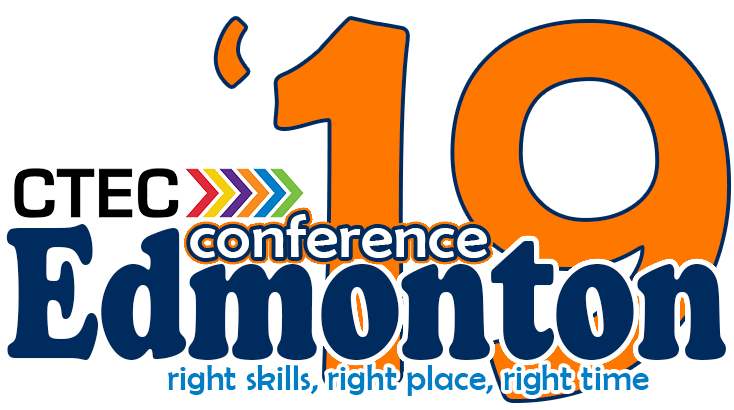 SPEAKER PROPOSAL FORMThank you for your interest in presenting a session at the CTEC Conference!  Presentations / sessions are great professional development opportunities to share knowledge, skills, assessments, new tools, equipment, materials, procedures or simply network with educators and colleagues in your field of expertise..  Please take a moment to review the entire form prior to completing.We believe that providing CTEC teachers with direct contact to colleagues, business, industry and organization stakeholders equips teachers to share daily their knowledge and relevant experiences with their students up to date.  Thank you.See you there!Unfortunately, proposals with incomplete details cannot be processed.Please email completed form to: conferencedirector@ctecalberta.caFor more information about our conference, please visit our website at:http://ctec.teachers.ab.ca/conferencesA committee member will be in touch to finalize details as the conference date gets closer.The CTEC Council is unable to pay for photocopying and hotel costs (meals & rooms) for the presenter(s). Thank you for your proposal.  Please e-mail questions and presentation proposal to conferencedirector@ctecalberta.caUnfortunately, proposals with incomplete details or non-payment cannot be processed.Please email all completed form to: conferencedirector@ctecalberta.caFor more information about our conference, please visit our website at:https://ctec.teachers.ab.ca/conferences/Conf2019/pages/Home.aspxWORKSHOP & SESSION INFORMATIONWORKSHOP & SESSION INFORMATIONWorkshop / Session Title: Other Speaker Names:Other Speaker Names:MAIN SPEAKER CONTACT INFORMATIONMAIN SPEAKER CONTACT INFORMATIONMAIN SPEAKER CONTACT INFORMATIONMAIN SPEAKER CONTACT INFORMATIONName(s): Email:Address:Phone: (Business)  (     ) CityPhone (cell):(     )     Postal CodeFax:(     )    SPEAKER PREFERENCES: (check all applicable)SPEAKER PREFERENCES: (check all applicable)SPEAKER PREFERENCES: (check all applicable)SPEAKER PREFERENCES: (check all applicable)Workshop (3 hours, hands-on)Workshop (3 hours, hands-on)Concert Session (75 min)Concert Session (75 min)Thursday Evening (6-9pm)     Friday morning (at hotel)Friday Evening (6-9pm)Friday afternoon (at hotel)Saturday Morning (9:3012:30pm)Saturday Morning (Jasper Place classroom)No PreferenceNo PreferenceType of Lab Required:Type of Lab Required:Type of Lab Required:Type of Lab Required:AutomotiveCom tech Culinary (Food)RoboticsBakingConstruction (Wood)FashionWeldingComputerCosmo/AestheticsGreenhouseClassroomEquipment & AV needs: Free Wi-Fi throughout the Jasper Place High School and Conference hotelEquipment & AV needs: Free Wi-Fi throughout the Jasper Place High School and Conference hotelEquipment & AV needs: Free Wi-Fi throughout the Jasper Place High School and Conference hotelEquipment & AV needs: Free Wi-Fi throughout the Jasper Place High School and Conference hotelNOTE:  ** We are unable to provide computers and adapters for presenters. NOTE:  ** We are unable to provide computers and adapters for presenters. NOTE:  ** We are unable to provide computers and adapters for presenters. NOTE:  ** We are unable to provide computers and adapters for presenters. Equipment NeededAV NeededMaterial NeededCost per person for material$________ . ____DESCRIPTION OF PRESENTATION TO APPEAR ON THE CONFERENCE WEBSITE.Please include a precise session description to publicize on the conference website. The description is limited to 350 characters. The CTEC Conference program committee reserves the right to edit descriptions.SPEAKER’S BIOGRAPHYPlease note any relevant biographical information to be included on the conference website. The Speaker’s Biography is limited to 300 characters.  CTEC Conference program committee reserves the right to edit the Speaker’s Biography.HONOURARIUM OPTIONS                                              Please CheckUNIT COST3 Hour Workshop$150.0075 Minute Session$75.00Decline Payment$0ACCOMMODATION & MEAL INFORMATIONACCOMMODATIONS – please book directly through DoubleTree by Hilton Hotel West Edmonton,  prices do not include taxes): 
MEAL CostsIf you have registered for the full conference your meal are covered the full registration.Cost to purchase meal(s) without full or day registration = $25/mealGo to: DoubleTree by Hilton Hotel website and follow the prompts OR Phone central reservations on toll free number (1)(780) 484-0821 or 1-800-661-9804 and quoting group name ‘Career and Technology Education Council of ATA’
